LUKION KIELIDIPLOMILukion kielidiplomin tarkoitus on kannustaa eri kielten opiskeluun. Kielidiplomin avulla voit osoittaa kiinnostuksesi eri kieliä ja niiden opiskelua kohtaa. Kielidiplomin suorittamisen edellytyksenä on englannin ja ruotsin opintojen lisäksi vähintään kolmen opintojakson suoritus ranskasta, saksasta tai venäjästä sekä alla olevat tehtävät, joista yhden voi korvata itse ehdottamallaan tehtävällä. Tehtävissä tulee käyttää vähintään kolmea eri kieltä. Videoiden suositeltava pituus on 2-5 minuuttia.Kielidiplomin tehtävät voi liittää opiskelijan kieliprofiilin Näytteet-kansioon, Kielidiplomi-nimiseen alakansioon, jonka linkin opiskelija jakaa kommentointioikeuksilla opettajalle, joka vastaanottaa opiskelijan suorituksen. Kielidiplomin opiskelija voi liittää Todistukset-kansioon. Tehtäviä voi suorittaa koko lukion ajan. Kaikki tehtävät tulee olla valmiina viimeisen opiskeluvuoden viidennen periodin alkuun mennessä.Tehtävät:Esittele kotipaikkakuntasi vieraalla kielellä (kirjallinen tai suullinen = äänite/video).Katso englantilainen/ranskalainen/ruotsalainen/saksalainen/venäläinen elokuva ja tee siitä toisella kielellä elokuva-arvostelu. Tämä voi olla myös video.Käännä suomenkielisen laulun sanat tai ruokaresepti tms. vieraalle kielelle.Lue kirja jollakin vieraalla kielellä ja tee siitä vieraskielinen esittelyvideo. Kerro  videolla kirjan nimi & kirjoittaja, tyylilaji, sekä juoni muutamalla virkkeellä. Kerro myös mielipiteesi kirjasta ja miksi muiden olisi hyvä lukea kirja. Juvenes translatores
Voit osallistua eurooppalaisten nuorten käännöskilpailuun tai tehdä vain jonkin vanhoista  tehtävistä: https://ec.europa.eu/info/education/skills-and-qualifications/develop-your-skills/language-skills/juvenes-translatores/practice-texts-translation_fiLisätietoa löydät täältä: https://commission.europa.eu/education/skills-and-qualifications/develop-your-skills/language-skills/juvenes-translatores_fiTarkoituksena on kääntää vieraasta kielestä äidinkielelle.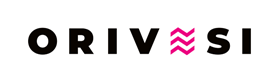 